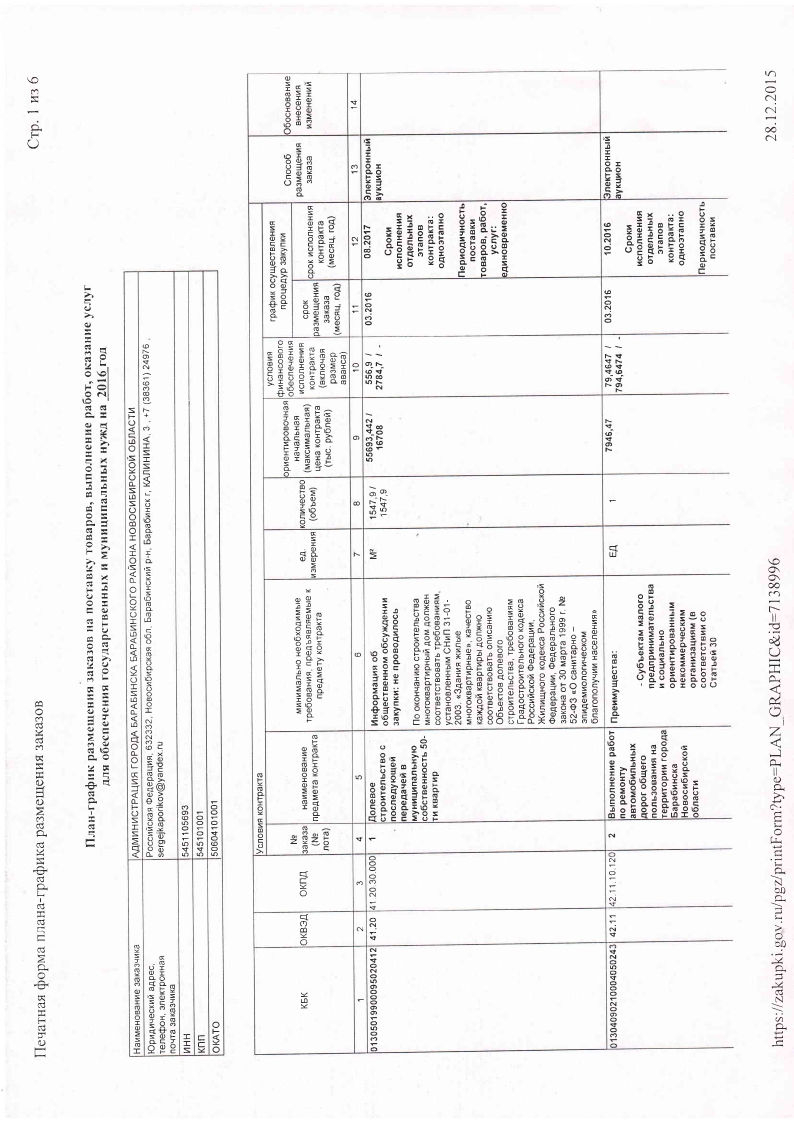 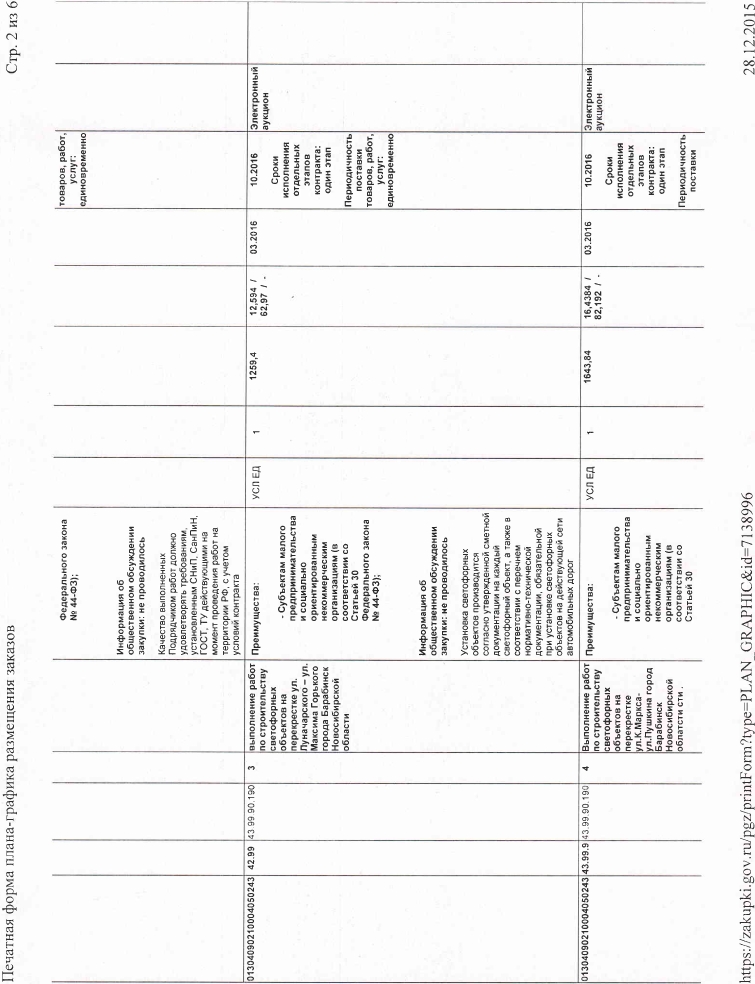 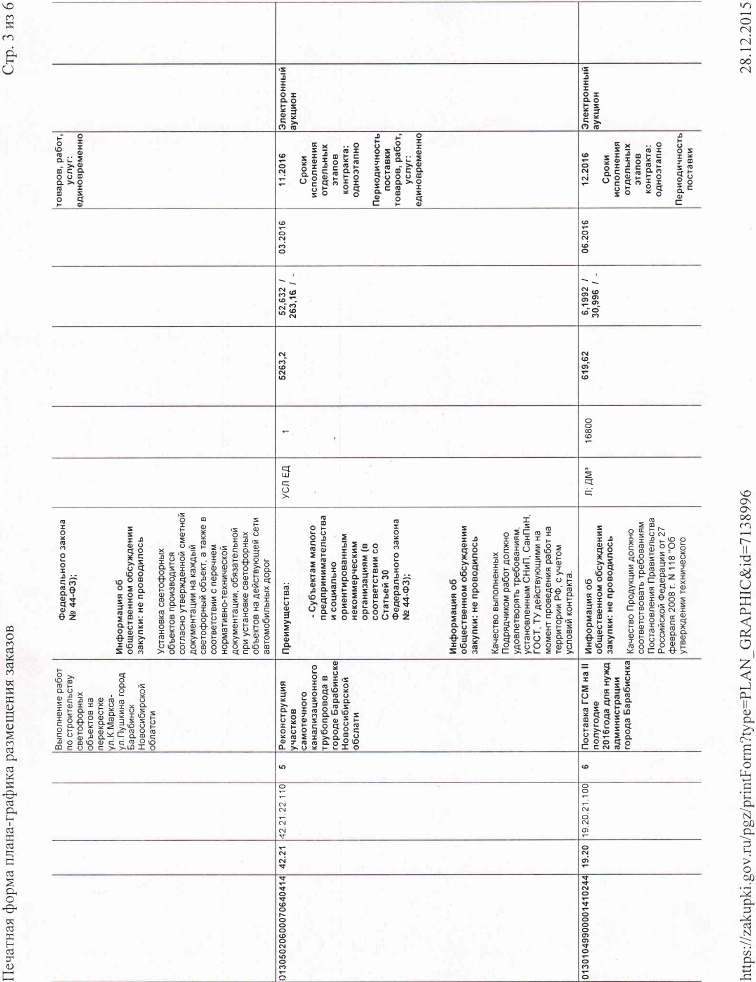 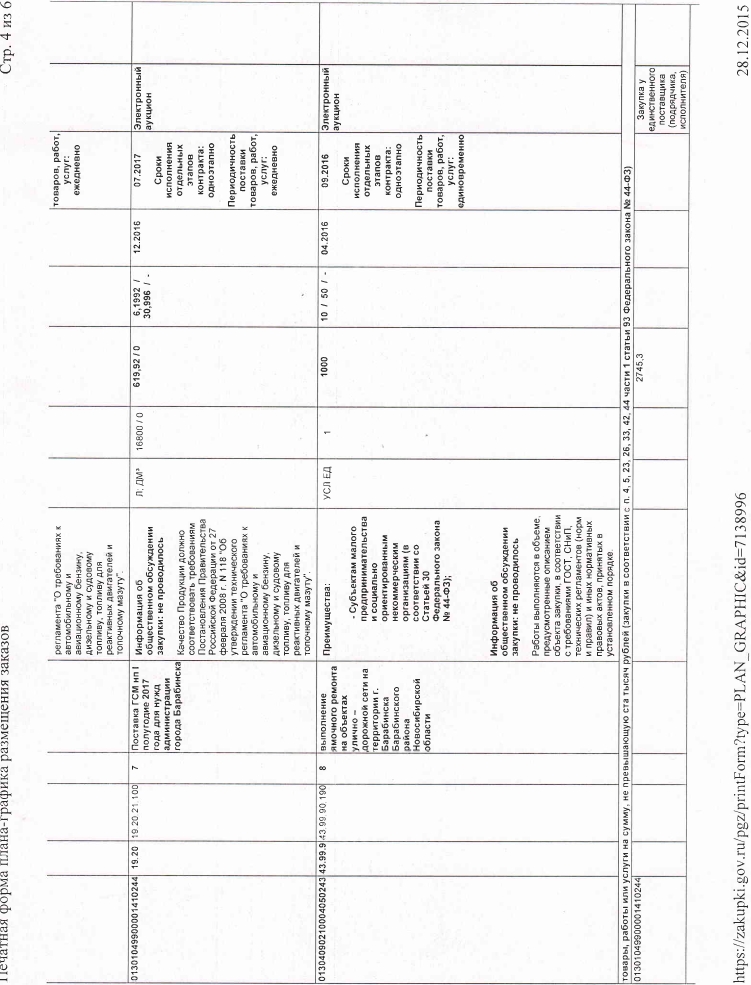 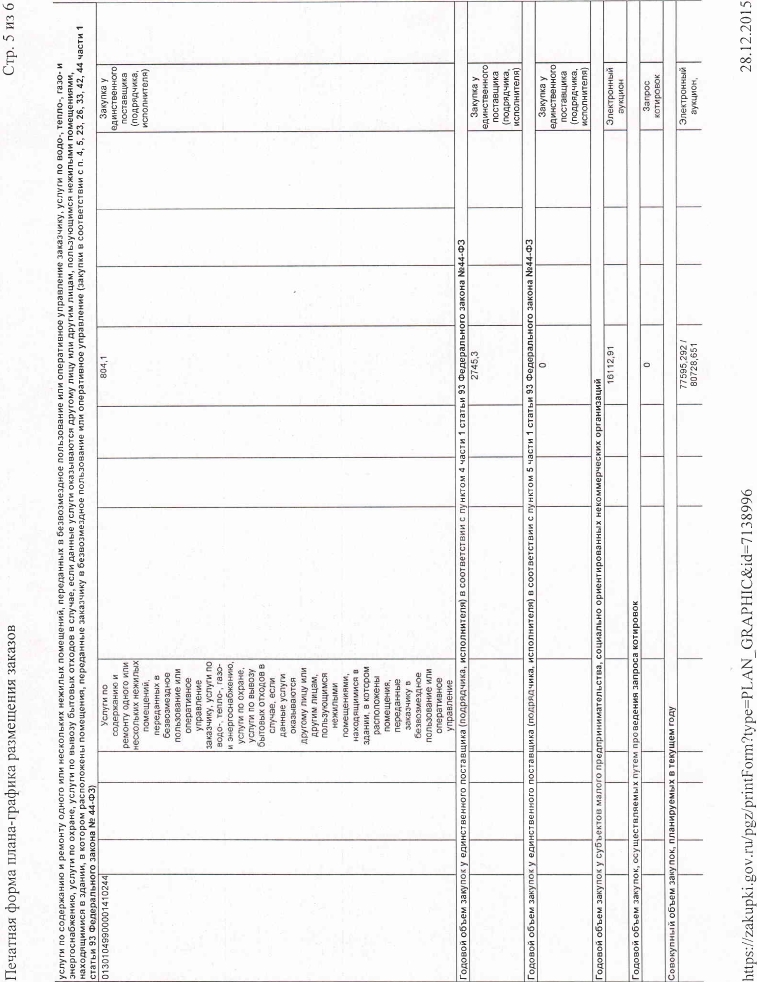 ,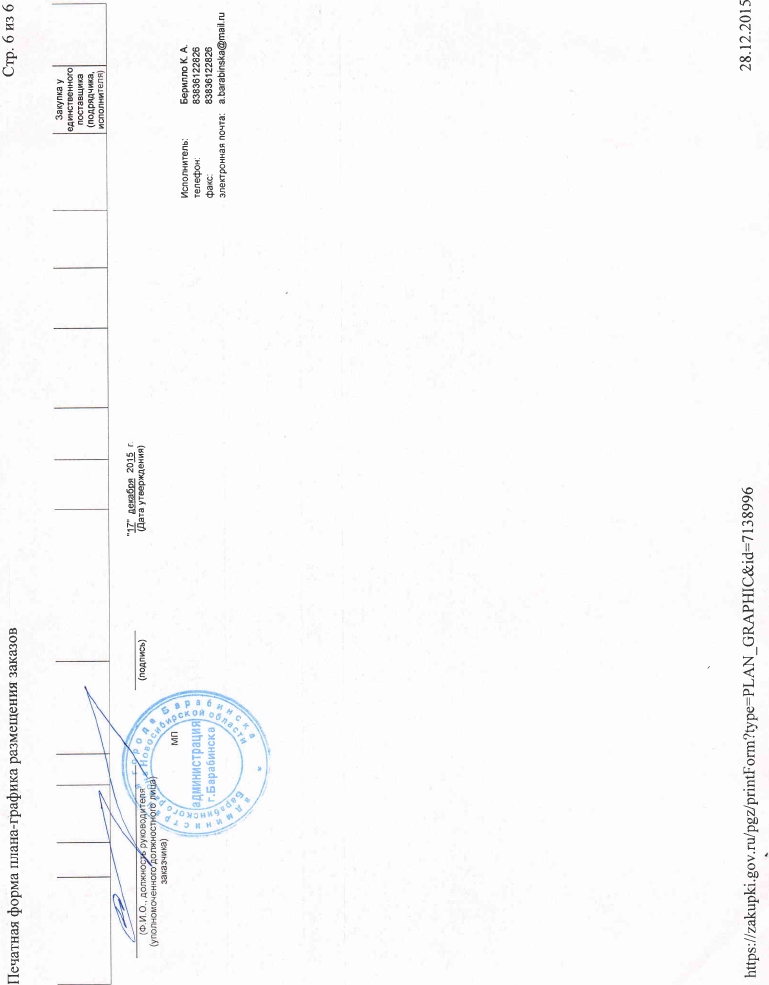 